令和３年度天草市立新和小学校だより　　Ｒ４.　３.１４ №１１  文責：校長 左村 良一令和３年度がもうすぐ終わろうとしています。今年度も新型コロナウイルス感染拡大の影響で何かと制約が多い１年でした。特に３学期は、オミクロン株による感染が猛威をふるい、コロナ感染予防のために出席停止となる児童の数がかなり多くなり、全員登校の日がとても少なくなりました。学校内での感染だけは防ぐという思いで、対策を工夫してきました。今年度は「やり通す力（笑顔）」「自分で考え取り組む力（挑戦）」「協働する力(思いやり)」の３点を育成するために、様々な取組を行ってきました。その中でも、家庭学習が随分充実してきました。県学力調査の結果も昨年度に比べると伸びが見られます。自主学習の取組がもっとよくなると、さらに学力が伸びていくのではないかと思っています。また、朝のチョボラを頑張る子どもが多くなりました。さらに、コロナ禍の中でも、地域の方々のご協力によって、充実した地域学習や地域貢献活動を実施することもできました。ボランティア活動や人・地域とつながる活動等が、豊かな心の育成につながっていくと思います。新和小では、毎朝、登校班による校門一礼の際に「おはようございます」の元気な声が飛び交っています。無言掃除や揃える（くつやスリッパ、雑巾かけ）活動もよく頑張っており、それらが子ども達の落ち着きのある生活態度につながっていると感じます。今後も当たり前のことをやり続け、やり通す子どもであってほしいと思います。保護者の皆様、地域の皆様には、本校の教育活動にご理解をいただき、多大なるご支援をいただきましたことに心より感謝申し上げます。令和４年度もどうぞよろしくお願いいたします。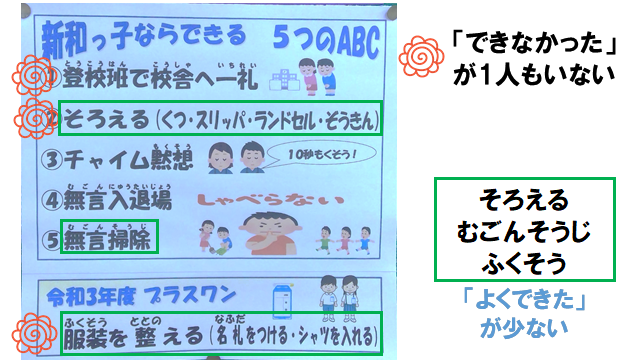 　　　　　　　　　　　　　　　　　　　　　　　　　　　　　　　　　※数値は正答率今年度１２月に実施された熊本県学力・学習状況調査（小３～小６対象　国語・算数の２教科実施）の結果について、概略をお知らせします。学力の結果は上の表の通りです。今年度の数値目標は、県平均比±３ポイントとしていました。やや下回った学年もありますが、大きく上回った学年もありました。４・５・６年生は、国語、算数ともに昨年度より良くなっています。また、４・５・６年生は昨年度の大きな課題であった国語の「読むこと」に関しても伸びが見られ、県平均を上回っています。課題点はそれぞれの学年で異なっていますが、今回の結果をもとに、復習プリント等を活用して、学年全体の課題克服や一人一人の課題克服に取り組んでいます。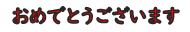 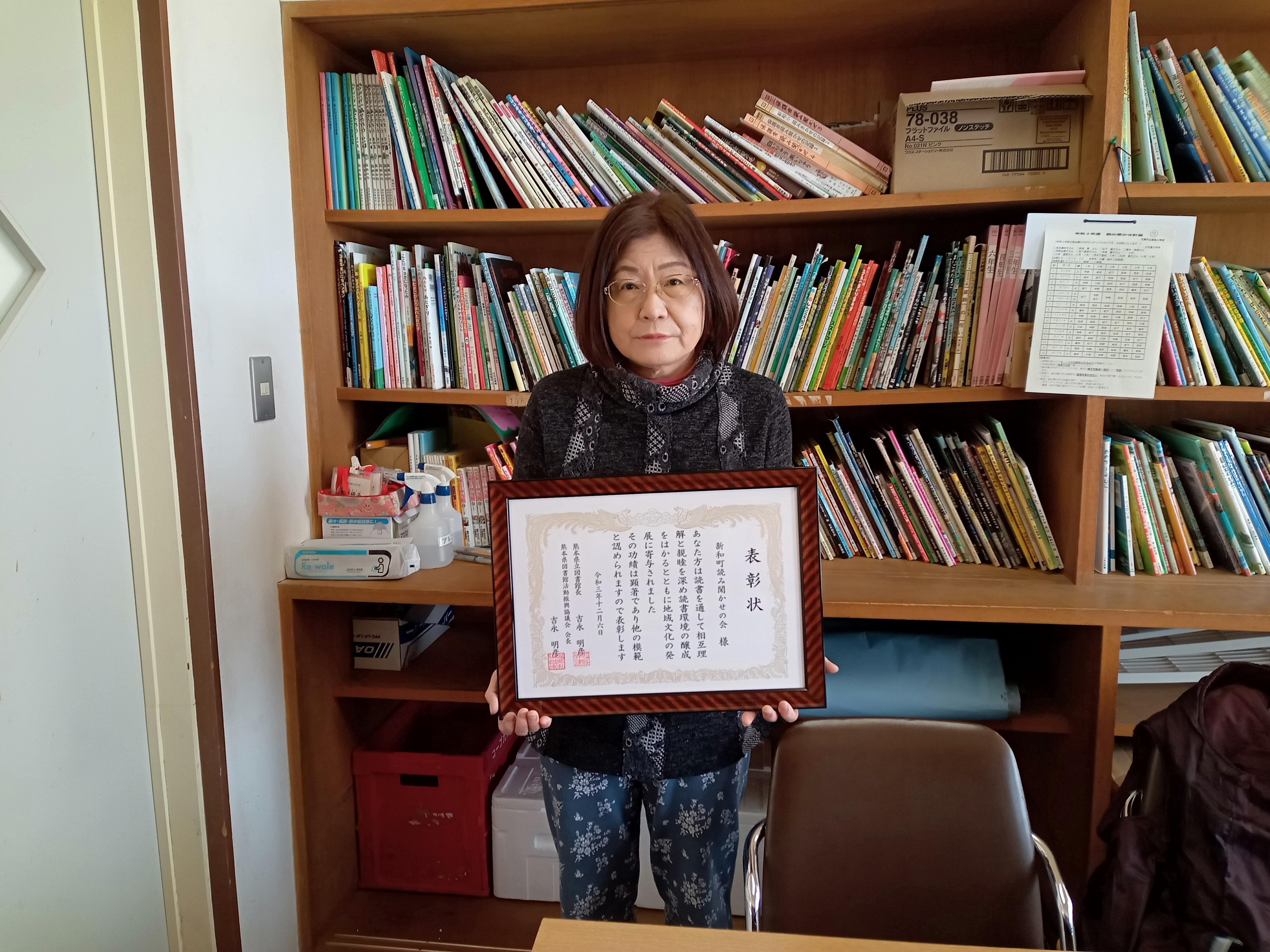 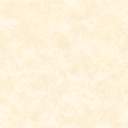 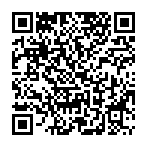 